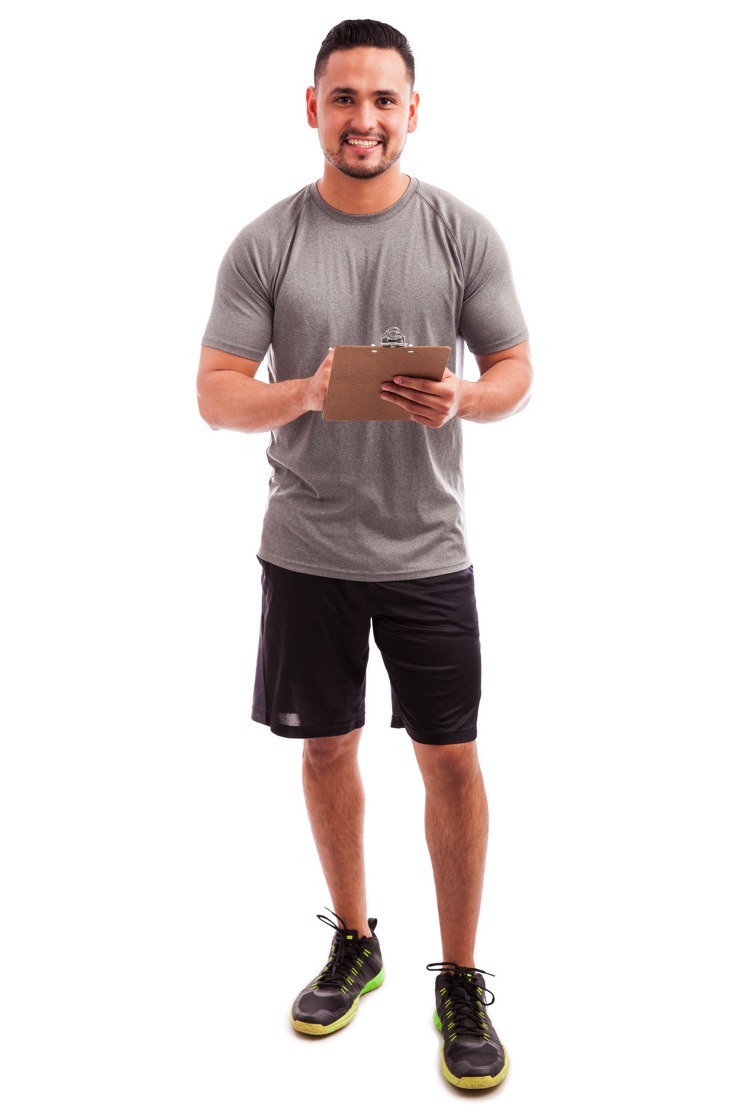 SemaineDateDécompte des heures effectuées11er au 7 juin2228 au 14 juin20315 au 21 juin21422 au 28 juin21529 juin au 5 juillet 20